认定流程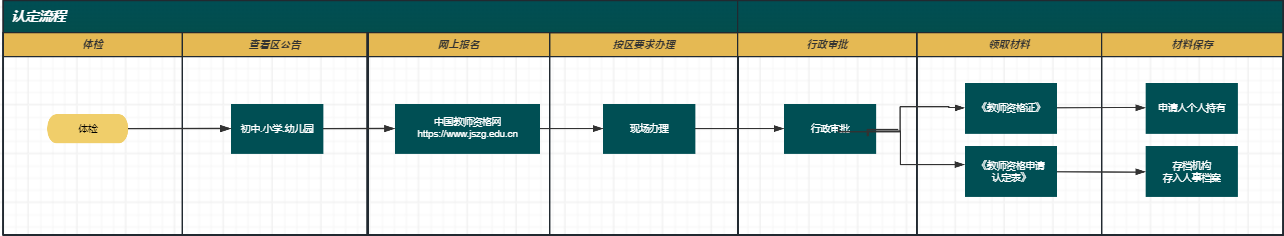 